            			Резюме кандидата 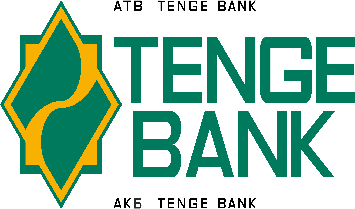 Я подтверждаю, что все данные мною в анкете ответы верны и содержат полную информацию, которая известна мне по сути заданных вопросов.Я не возражаю против проверки сообщенных мною в анкете сведений, что необходимо для принятия решения по моему заявлению о приеме на работу.Я предупрежден, что в случае принятия меня на работу неверная информация, сообщенная мною в анкете, будет являться основанием для расторжения со мной трудового договора.ВНИМАНИЕ:В случае заинтересованности в Вашей кандидатуре, Вы будете приглашены на собеседование.Заполнение анкеты не означает, что компания примет кандидата на работу.Приложение №1 к анкете (если данные конфиденциальны или Вы не хотели бы отвечать на вопросы, можете просто поставить прочерк)Укажите, пожалуйста, наличие дополнительных источников дохода, помимо основного места работы, в какой сфере деятельности?На какую вакантную должность  На какую вакантную должность  На какую вакантную должность  На какую вакантную должность  ЛИЧНЫЕ ДАННЫЕЛИЧНЫЕ ДАННЫЕЛИЧНЫЕ ДАННЫЕЛИЧНЫЕ ДАННЫЕЛИЧНЫЕ ДАННЫЕЛИЧНЫЕ ДАННЫЕЛИЧНЫЕ ДАННЫЕЛИЧНЫЕ ДАННЫЕЛИЧНЫЕ ДАННЫЕЛИЧНЫЕ ДАННЫЕЛИЧНЫЕ ДАННЫЕЛИЧНЫЕ ДАННЫЕЛИЧНЫЕ ДАННЫЕФамилияФамилияФамилияФамилияИмяИмяИмяИмяОтчествоОтчествоОтчествоОтчествоДата рождения/место рождения (город, область)Дата рождения/место рождения (город, область)Дата рождения/место рождения (город, область)Дата рождения/место рождения (город, область)Семейное положениеСемейное положениеСемейное положениеСемейное положениеНациональностьНациональностьНациональностьНациональностьГражданствоГражданствоГражданствоГражданствоАдрес проживания/ фактическое место проживания Адрес проживания/ фактическое место проживания Адрес проживания/ фактическое место проживания Адрес проживания/ фактическое место проживания Номер телефонаНомер телефонаНомер телефонаНомер телефонаМобильныйМобильныйНомер телефонаНомер телефонаНомер телефонаНомер телефонаМобильныйМобильный E-mail E-mail E-mail E-mailОБРАЗОВАНИЕОБРАЗОВАНИЕОБРАЗОВАНИЕОБРАЗОВАНИЕОБРАЗОВАНИЕОБРАЗОВАНИЕОБРАЗОВАНИЕОБРАЗОВАНИЕОБРАЗОВАНИЕОБРАЗОВАНИЕОБРАЗОВАНИЕОБРАЗОВАНИЕОБРАЗОВАНИЕУровень образованияУровень образованияУровень образованияУровень образованияГодГодУчебное заведениеУчебное заведениеУчебное заведениеУчебное заведениеУчебное заведениеУчебное заведениеСпециальностьСпециальностьСпециальностьСпециальностьСтепеньПоступлениеОкончаниеУчебное заведениеУчебное заведениеУчебное заведениеУчебное заведениеУчебное заведениеУчебное заведениеСпециальностьСпециальностьСпециальностьСпециальностьСтепень201920  201920  Профессиональные навыкиПрофессиональные навыкиДополнительное образование (тренинги, семинары, курсы повышения квалификации по специальности  и т.д.)Дополнительное образование (тренинги, семинары, курсы повышения квалификации по специальности  и т.д.)Дополнительное образование (тренинги, семинары, курсы повышения квалификации по специальности  и т.д.)Дополнительное образование (тренинги, семинары, курсы повышения квалификации по специальности  и т.д.)Дополнительное образование (тренинги, семинары, курсы повышения квалификации по специальности  и т.д.)Дополнительное образование (тренинги, семинары, курсы повышения квалификации по специальности  и т.д.)Дополнительное образование (тренинги, семинары, курсы повышения квалификации по специальности  и т.д.)Дополнительное образование (тренинги, семинары, курсы повышения квалификации по специальности  и т.д.)Дополнительное образование (тренинги, семинары, курсы повышения квалификации по специальности  и т.д.)Дополнительное образование (тренинги, семинары, курсы повышения квалификации по специальности  и т.д.)Дополнительное образование (тренинги, семинары, курсы повышения квалификации по специальности  и т.д.)Дополнительное образование (тренинги, семинары, курсы повышения квалификации по специальности  и т.д.)Дополнительное образование (тренинги, семинары, курсы повышения квалификации по специальности  и т.д.)                               Дата(месяц/год)                               Дата(месяц/год) Название(тренинга, курса и т.д.) Название(тренинга, курса и т.д.) Название(тренинга, курса и т.д.) Название(тренинга, курса и т.д.) Название(тренинга, курса и т.д.) Название(тренинга, курса и т.д.) Название(тренинга, курса и т.д.)Учебное заведениеУчебное заведениеУчебное заведениеУчебное заведениеНачалоОкончание Название(тренинга, курса и т.д.) Название(тренинга, курса и т.д.) Название(тренинга, курса и т.д.) Название(тренинга, курса и т.д.) Название(тренинга, курса и т.д.) Название(тренинга, курса и т.д.) Название(тренинга, курса и т.д.)Учебное заведениеУчебное заведениеУчебное заведениеУчебное заведениеТРУДОВАЯ ДЕЯТЕЛЬНОСТЬ ТРУДОВАЯ ДЕЯТЕЛЬНОСТЬ ТРУДОВАЯ ДЕЯТЕЛЬНОСТЬ ТРУДОВАЯ ДЕЯТЕЛЬНОСТЬ ТРУДОВАЯ ДЕЯТЕЛЬНОСТЬ ТРУДОВАЯ ДЕЯТЕЛЬНОСТЬ ТРУДОВАЯ ДЕЯТЕЛЬНОСТЬ ТРУДОВАЯ ДЕЯТЕЛЬНОСТЬ ТРУДОВАЯ ДЕЯТЕЛЬНОСТЬ ТРУДОВАЯ ДЕЯТЕЛЬНОСТЬ ТРУДОВАЯ ДЕЯТЕЛЬНОСТЬ ТРУДОВАЯ ДЕЯТЕЛЬНОСТЬ ТРУДОВАЯ ДЕЯТЕЛЬНОСТЬ Дата(месяц/год)Дата(месяц/год)Наименование организацииНаименование организацииНаименование организацииНаименование организацииНаименование организацииДолжностьДолжностьДолжностьОсновные обязанностиОсновные обязанностиОсновные обязанности НачалоОкончаниеНаименование организацииНаименование организацииНаименование организацииНаименование организацииНаименование организацииДолжностьДолжностьДолжностьОсновные обязанностиОсновные обязанностиОсновные обязанностиЗНАНИЯ И НАВЫКИЗНАНИЯ И НАВЫКИЗНАНИЯ И НАВЫКИЗНАНИЯ И НАВЫКИЗНАНИЯ И НАВЫКИЗНАНИЯ И НАВЫКИЗНАНИЯ И НАВЫКИЗНАНИЯ И НАВЫКИЗНАНИЯ И НАВЫКИЗНАНИЯ И НАВЫКИЗНАНИЯ И НАВЫКИЗНАНИЯ И НАВЫКИЗНАНИЯ И НАВЫКИ Знание языков (укажите уровень владения по 5 бальной шкале: 1 - не владею, 2 - плохо, 3 - базовый уровень, 4 - хорошо, 5 - свободно) Знание языков (укажите уровень владения по 5 бальной шкале: 1 - не владею, 2 - плохо, 3 - базовый уровень, 4 - хорошо, 5 - свободно) Знание языков (укажите уровень владения по 5 бальной шкале: 1 - не владею, 2 - плохо, 3 - базовый уровень, 4 - хорошо, 5 - свободно) Знание языков (укажите уровень владения по 5 бальной шкале: 1 - не владею, 2 - плохо, 3 - базовый уровень, 4 - хорошо, 5 - свободно) Знание языков (укажите уровень владения по 5 бальной шкале: 1 - не владею, 2 - плохо, 3 - базовый уровень, 4 - хорошо, 5 - свободно) Знание языков (укажите уровень владения по 5 бальной шкале: 1 - не владею, 2 - плохо, 3 - базовый уровень, 4 - хорошо, 5 - свободно) Знание языков (укажите уровень владения по 5 бальной шкале: 1 - не владею, 2 - плохо, 3 - базовый уровень, 4 - хорошо, 5 - свободно) Знание языков (укажите уровень владения по 5 бальной шкале: 1 - не владею, 2 - плохо, 3 - базовый уровень, 4 - хорошо, 5 - свободно) Знание языков (укажите уровень владения по 5 бальной шкале: 1 - не владею, 2 - плохо, 3 - базовый уровень, 4 - хорошо, 5 - свободно) Знание языков (укажите уровень владения по 5 бальной шкале: 1 - не владею, 2 - плохо, 3 - базовый уровень, 4 - хорошо, 5 - свободно) Знание языков (укажите уровень владения по 5 бальной шкале: 1 - не владею, 2 - плохо, 3 - базовый уровень, 4 - хорошо, 5 - свободно) Знание языков (укажите уровень владения по 5 бальной шкале: 1 - не владею, 2 - плохо, 3 - базовый уровень, 4 - хорошо, 5 - свободно) Знание языков (укажите уровень владения по 5 бальной шкале: 1 - не владею, 2 - плохо, 3 - базовый уровень, 4 - хорошо, 5 - свободно)ЯзыкЯзыкЯзыкЧтениеЧтениеПисьмоПисьмоПисьмоПисьмоПисьмоПисьмоРазговорныйРазговорныйКомпьютерные знания и навыки работы в программахКомпьютерные знания и навыки работы в программахКомпьютерные знания и навыки работы в программахКомпьютерные знания и навыки работы в программахКомпьютерные знания и навыки работы в программахКомпьютерные знания и навыки работы в программахКомпьютерные знания и навыки работы в программахКомпьютерные знания и навыки работы в программахКомпьютерные знания и навыки работы в программахКомпьютерные знания и навыки работы в программахКомпьютерные знания и навыки работы в программахКомпьютерные знания и навыки работы в программахКомпьютерные знания и навыки работы в программахКакими программами владеете?Какими программами владеете?Какими программами владеете?Какими программами владеете?Какими программами владеете? Уровень владения(не владею / пользователь / опытный пользователь/ программист) Уровень владения(не владею / пользователь / опытный пользователь/ программист) Уровень владения(не владею / пользователь / опытный пользователь/ программист) Уровень владения(не владею / пользователь / опытный пользователь/ программист) Уровень владения(не владею / пользователь / опытный пользователь/ программист) Уровень владения(не владею / пользователь / опытный пользователь/ программист) Уровень владения(не владею / пользователь / опытный пользователь/ программист) Уровень владения(не владею / пользователь / опытный пользователь/ программист)ДОПОЛНИТЕЛЬНАЯ ИНФОРМАЦИЯДОПОЛНИТЕЛЬНАЯ ИНФОРМАЦИЯДОПОЛНИТЕЛЬНАЯ ИНФОРМАЦИЯДОПОЛНИТЕЛЬНАЯ ИНФОРМАЦИЯДОПОЛНИТЕЛЬНАЯ ИНФОРМАЦИЯДОПОЛНИТЕЛЬНАЯ ИНФОРМАЦИЯДОПОЛНИТЕЛЬНАЯ ИНФОРМАЦИЯДОПОЛНИТЕЛЬНАЯ ИНФОРМАЦИЯДОПОЛНИТЕЛЬНАЯ ИНФОРМАЦИЯДОПОЛНИТЕЛЬНАЯ ИНФОРМАЦИЯДОПОЛНИТЕЛЬНАЯ ИНФОРМАЦИЯДОПОЛНИТЕЛЬНАЯ ИНФОРМАЦИЯДОПОЛНИТЕЛЬНАЯ ИНФОРМАЦИЯВаша заработная плата на предыдущем месте работыВаша заработная плата на предыдущем месте работыВаша заработная плата на предыдущем месте работыВаша заработная плата на предыдущем месте работыВаша заработная плата на предыдущем месте работыСколько вы хотели бы зарабатывать в нашей Компании?Сколько вы хотели бы зарабатывать в нашей Компании?Сколько вы хотели бы зарабатывать в нашей Компании?Сколько вы хотели бы зарабатывать в нашей Компании?Сколько вы хотели бы зарабатывать в нашей Компании?Отношение к командировкам, наличие загранпаспорта  (возможны/не желательно)  (серия, номер, кем и когда выдан) Отношение к командировкам, наличие загранпаспорта  (возможны/не желательно)  (серия, номер, кем и когда выдан) Отношение к командировкам, наличие загранпаспорта  (возможны/не желательно)  (серия, номер, кем и когда выдан) Отношение к командировкам, наличие загранпаспорта  (возможны/не желательно)  (серия, номер, кем и когда выдан) Отношение к командировкам, наличие загранпаспорта  (возможны/не желательно)  (серия, номер, кем и когда выдан) Откуда Вы узнали о вакансии?(через знакомых, сайт)Откуда Вы узнали о вакансии?(через знакомых, сайт)Откуда Вы узнали о вакансии?(через знакомых, сайт)Откуда Вы узнали о вакансии?(через знакомых, сайт)Откуда Вы узнали о вакансии?(через знакомых, сайт)Как Вы повышаете свою квалификацию?Как Вы повышаете свою квалификацию?Как Вы повышаете свою квалификацию?Как Вы повышаете свою квалификацию?Как Вы повышаете свою квалификацию?Что Вы больше всего цените в своей работе?Что Вы больше всего цените в своей работе?Что Вы больше всего цените в своей работе?Что Вы больше всего цените в своей работе?Что Вы больше всего цените в своей работе?Чем можете гордиться по своей специальности (Успех в Вашей нынешней позиции до сегодняшнего дня)Чем можете гордиться по своей специальности (Успех в Вашей нынешней позиции до сегодняшнего дня)Чем можете гордиться по своей специальности (Успех в Вашей нынешней позиции до сегодняшнего дня)Чем можете гордиться по своей специальности (Успех в Вашей нынешней позиции до сегодняшнего дня)Чем можете гордиться по своей специальности (Успех в Вашей нынешней позиции до сегодняшнего дня)Какому виду стресса Вы наиболее подвержены?(информационному, физическому, умственному)Какому виду стресса Вы наиболее подвержены?(информационному, физическому, умственному)Какому виду стресса Вы наиболее подвержены?(информационному, физическому, умственному)Какому виду стресса Вы наиболее подвержены?(информационному, физическому, умственному)Какому виду стресса Вы наиболее подвержены?(информационному, физическому, умственному)Опыт работы за границей?Опыт работы за границей?Опыт работы за границей?Опыт работы за границей?Опыт работы за границей?Сколько часов в день и дней в неделю вы готовы работать?Сколько часов в день и дней в неделю вы готовы работать?Сколько часов в день и дней в неделю вы готовы работать?Сколько часов в день и дней в неделю вы готовы работать?Сколько часов в день и дней в неделю вы готовы работать?Легко ли Вы убеждаете людей?Легко ли Вы убеждаете людей?Легко ли Вы убеждаете людей?Легко ли Вы убеждаете людей?Легко ли Вы убеждаете людей?Ответьте на вопрос "Почему нам стоит выбрать именно вас"? Ответьте на вопрос "Почему нам стоит выбрать именно вас"? Ответьте на вопрос "Почему нам стоит выбрать именно вас"? Ответьте на вопрос "Почему нам стоит выбрать именно вас"? Ответьте на вопрос "Почему нам стоит выбрать именно вас"? По какой процентной шкале оцениваете себя как специалиста?100%, 80%, 60%, 50%По какой процентной шкале оцениваете себя как специалиста?100%, 80%, 60%, 50%По какой процентной шкале оцениваете себя как специалиста?100%, 80%, 60%, 50%По какой процентной шкале оцениваете себя как специалиста?100%, 80%, 60%, 50%По какой процентной шкале оцениваете себя как специалиста?100%, 80%, 60%, 50%Какие Ваши личные качества помогают  добиваться результатов?Какие Ваши личные качества помогают  добиваться результатов?Какие Ваши личные качества помогают  добиваться результатов?Какие Ваши личные качества помогают  добиваться результатов?Какие Ваши личные качества помогают  добиваться результатов?Кто Вас может рекомендовать?(Ф.И.О., контактные данные, должность, название учреждения )Кто Вас может рекомендовать?(Ф.И.О., контактные данные, должность, название учреждения )Кто Вас может рекомендовать?(Ф.И.О., контактные данные, должность, название учреждения )Кто Вас может рекомендовать?(Ф.И.О., контактные данные, должность, название учреждения )Кто Вас может рекомендовать?(Ф.И.О., контактные данные, должность, название учреждения )CВЕДЕНИЯ О РОДСТВЕННИКАХCВЕДЕНИЯ О РОДСТВЕННИКАХCВЕДЕНИЯ О РОДСТВЕННИКАХCВЕДЕНИЯ О РОДСТВЕННИКАХCВЕДЕНИЯ О РОДСТВЕННИКАХCВЕДЕНИЯ О РОДСТВЕННИКАХCВЕДЕНИЯ О РОДСТВЕННИКАХCВЕДЕНИЯ О РОДСТВЕННИКАХCВЕДЕНИЯ О РОДСТВЕННИКАХCВЕДЕНИЯ О РОДСТВЕННИКАХCВЕДЕНИЯ О РОДСТВЕННИКАХCВЕДЕНИЯ О РОДСТВЕННИКАХCВЕДЕНИЯ О РОДСТВЕННИКАХСтепень родстваФамилия, Имя, Отчество / Если умерли так же обязательно должны указать/ Дата рождения(ДД/ММ/ГГГГ)Место рожденияЕсли умерли так же обязательно должны указатьМесто работы и должность/Если умерли так же обязательно должны указатьМесто жительстваДата заполнения (ДД/ММ/ГГГГ):Дополнительные сведения:Дополнительные сведения:Дополнительные сведения:Дополнительные сведения:Дополнительные сведения:Дополнительные сведения:Дополнительные сведения:Дополнительные сведения:Дополнительные сведения:Водительские права, категорияСтаж вождения (лет)Наличие автомобиля, марка, год выпускаВозможно ли его использование в служебных целях?Возможно ли его использование в служебных целях?Возможно ли его использование в служебных целях?Возможно ли его использование в служебных целях?Есть ли у Вас по состоянию здоровья проблемы, которые могут помешать исполнению непосредственных должностных обязанностей?Есть ли у Вас по состоянию здоровья проблемы, которые могут помешать исполнению непосредственных должностных обязанностей?Есть ли у Вас по состоянию здоровья проблемы, которые могут помешать исполнению непосредственных должностных обязанностей?Есть ли у Вас по состоянию здоровья проблемы, которые могут помешать исполнению непосредственных должностных обязанностей?Есть ли у Вас по состоянию здоровья проблемы, которые могут помешать исполнению непосредственных должностных обязанностей?Есть ли у Вас по состоянию здоровья проблемы, которые могут помешать исполнению непосредственных должностных обязанностей?Есть ли у Вас по состоянию здоровья проблемы, которые могут помешать исполнению непосредственных должностных обязанностей?Есть ли у Вас по состоянию здоровья проблемы, которые могут помешать исполнению непосредственных должностных обязанностей?Есть ли у Вас по состоянию здоровья проблемы, которые могут помешать исполнению непосредственных должностных обязанностей?Укажите пожалуйста, какие профессиональные задачи Вы способны решать наиболее компетентно в настоящее время?Укажите пожалуйста, какие профессиональные задачи Вы способны решать наиболее компетентно в настоящее время?Укажите пожалуйста, какие профессиональные задачи Вы способны решать наиболее компетентно в настоящее время?Укажите пожалуйста, какие профессиональные задачи Вы способны решать наиболее компетентно в настоящее время?Укажите пожалуйста, какие профессиональные задачи Вы способны решать наиболее компетентно в настоящее время?Укажите пожалуйста, какие профессиональные задачи Вы способны решать наиболее компетентно в настоящее время?Укажите пожалуйста, какие профессиональные задачи Вы способны решать наиболее компетентно в настоящее время?Укажите пожалуйста, какие профессиональные задачи Вы способны решать наиболее компетентно в настоящее время?Укажите пожалуйста, какие профессиональные задачи Вы способны решать наиболее компетентно в настоящее время?Укажите, каким участком работы в предполагаемой должности Вы хотели бы заниматься меньше всего?Укажите, каким участком работы в предполагаемой должности Вы хотели бы заниматься меньше всего?Укажите, каким участком работы в предполагаемой должности Вы хотели бы заниматься меньше всего?Укажите, каким участком работы в предполагаемой должности Вы хотели бы заниматься меньше всего?Укажите, каким участком работы в предполагаемой должности Вы хотели бы заниматься меньше всего?Укажите, каким участком работы в предполагаемой должности Вы хотели бы заниматься меньше всего?Укажите, каким участком работы в предполагаемой должности Вы хотели бы заниматься меньше всего?Укажите, каким участком работы в предполагаемой должности Вы хотели бы заниматься меньше всего?Укажите, каким участком работы в предполагаемой должности Вы хотели бы заниматься меньше всего?Укажите, какие цели Вы перед собой ставите?Укажите, какие цели Вы перед собой ставите?Укажите, какие цели Вы перед собой ставите?Укажите, какие цели Вы перед собой ставите?Укажите, какие цели Вы перед собой ставите?Укажите, какие цели Вы перед собой ставите?Укажите, какие цели Вы перед собой ставите?Укажите, какие цели Вы перед собой ставите?Укажите, какие цели Вы перед собой ставите?профессиональныепрофессиональныепрофессиональныепрофессиональныепрофессиональныеличныеличныеличныеличныеУкажите, пожалуйста, кто из ваших знакомых (родственников, друзей) работает или работал в нашей компанииЕсть ли у вас знакомые (родственники, друзья) в компаниях, занимающихся дистрибуцией автозапчастей?Привлекались ли Вы или Ваши близкие родственники к судебной (уголовной) ответственности, если да, то когда и за что?    Привлекались ли Вы к административной ответственности, за что? Являетесь ли Вы учредителем или соучредителем юридического лица, ИП, если да, то укажите ИНН и название?Есть ли у Вас материальные обязательства (алименты, кредиты, иные обязательства), если да, то, что именно?